Приложение №1 к Договору « КЕЕ-1 » от «         » августа .РЕГЛАМЕНТпроведения Чемпионата России 2018 года по рыболовному спорту в дисциплинах«ловля спиннингом с лодок - парные соревнования» номер-код дисциплины 092019 1811Л«ловля спиннингом с лодок – командные соревнования (парами)» номер код дисциплины  092018 1811Л1.  Общая  информацияВ соответствии с Положением о межрегиональных и всероссийских официальных спортивных соревнованиях по рыболовному спорту на 2018 год, утвержденному Минспортом РФ от 21 декабря 2017 года (далее – Положение на 2018 год), с 06 по 10 сентября в Приволжском районе, Самарской области, на р. Волга (РСБ «Удача»), состоится Чемпионат России по ловле спиннингом с лодок.Общее руководство, организацию и проведение соревнования осуществляет ФГУБ «ЦСП» и Федерация рыболовного спорта России. Непосредственная подготовка и проведение соревнования возлагается на дирекцию «ИП » и Главную судейскую коллегию, назначенную  Федерацией рыболовного спорта России.Соревнование проводится в соответствии с:- Правилами проведения соревнований по виду спорта  «Рыболовный спорт», утвержденными   приказом  Минспорта России от 20.03.2014 г. № 140 (далее — Правила соревнований), -  Регламентом подготовки и проведения соревнований вида спорта «Рыболовный спорт», утвержденным 19 января . Председателем Центрального правления Ассоциации  «Росохотрыболовсоюз»;- санкциями, применяемыми к участникам соревнований по всем дисциплинам в виде спорта «Рыболовный спорт», утвержденными 21.04.2014 г. Правлением ФРСР;- действующими указаниями Минспорта России, - Положением на 2018 год,             - Положением об инспекторе соревнований по рыболовному спорту от 20.04.2016 г.;      - Дисциплинарным кодексом вида спорта «Рыболовный спорт»;            - с Положением    о принципах расчета заявочных взносов спортсменов и команд, участвующих во Всероссийских соревнованиях по виду спорта «рыболовный спорт», утвержденным Решением Правления ФРСР от 23.09.2014 г.;- бассейновыми Правилами любительского и спортивного рыболовства,- данным Регламентом.2. Требования к участникам соревнования и условия их допуска    К розыгрышу Чемпионата России  допускаются сильнейшие  команды субъектов Российской Федерации. В соответствии с Положением на 2018 год, устанавливаются следующие квоты на участие команд и спортсменов в Чемпионате России: допускаются сильнейшие спортсмены сборных команд  в количестве до 3  команд от субъекта Российской Федерации. К личным соревнованиям допускаются все спортсмены (пары), входящие в состав спортивных команд. Спортивные делегации команд должны состоять не более чем из 20 человек, в том числе: до 12 спортсменов основного состава, 6 запасных спортсменов, 1 тренер (представитель) команды, 1 судья не ниже 2-й категории. Наличие одного судьи от региона обязательно. Делегации, прибывшие в неполном составе (менее четырех спортсменов и судьи), к соревнованиям не допускаются.Если вместимость водоема позволяет, то в порядке убывания значимости:Дополнительные спортивные команды (свыше трех) допускаются при условии, в порядке убывания значимости:      а) субъект Российской Федерации, на территории которого проводятся  соревнования, имеет право заявить дополнительно одну спортивную команду;       б) субъект Российской Федерации, спортивная команда которого  выиграла чемпионат России 2017 года в соответствующей спортивной дисциплине, имеет право заявить дополнительно одну спортивную команду;        в) субъекты Российской Федерации, спортивные команды которых стали призерами чемпионата России 2017 года в соответствующей спортивной дисциплине, имеют право заявить дополнительно по одной спортивной команде за каждое призовое место.Согласование состава делегации должно быть сделано на стадии подачи командой предварительной заявки на участие в соревновании.Спортивный судья обязан иметь книжку спортивного судьи, допуск врача (разрешается отметка в основной заявке) и оригинал Договора о страховании несчастных случаев, жизни и здоровья (Положение на 2018 год).     Спортсмены, участвующие в соревнованиях, должны иметь спортивную квалификацию не ниже 1 спортивного разряда и быть старше 18 лет. В соответствии с частью 2.1 статьи 16 Федерального закона от 4 декабря . № 329-ФЗ « О физической культуре и спорте в Российской Федерации» и приказом Минспорта России от 23 мая 2014 года № 346, нормы, устанавливающие ограничения перехода (условия перехода) отдельных категорий спортсменов, тренеров в другие спортивные клубы или иные физкультурно-спортивные организации, утверждены Правлением ФРСР от 23.09.2014 г. № 18.Участникам соревнования запрещается оказывать противоправное влияние на результаты спортивных соревнований, включенных в положение о межрегиональных и всероссийских официальных спортивных соревнованиях. Запрещается участвовать в азартных играх в букмекерских конторах и тотализаторах путем заключения пари на официальные спортивные соревнования в соответствии с требованиями, установленными пунктом 3 части 4 статьи 26.2 Федерального закона от 4 декабря 2007 года № 329-ФЗ «О физической культуре и спорте в Российской Федерации».           Команды должны участвовать в церемонии открытия и закрытия соревнований в единой спортивной форме одежды с эмблемами региональных организаций, с табличкой с названием команды (таблички регионов предоставляют организаторы), с флагами  субъектов Российской Федерации и иметь опрятный внешний вид.Командам, которые явились в неполном составе на церемонию открытия или закрытия, выносится предупреждение. Командам запрещено покидать церемонию открытия или закрытия соревнований без разрешения главного судьи соревнования.Употребление алкоголесодержащих напитков, наркотических средств и допингов в любых видах и дозах в период проведения соревнования запрещено.        Курение во время проведения, официальных мероприятий, включая официальную тренировку, соревнование, церемонии открытия и закрытия, а также во время проведения совещаний и жеребьевок команд -  запрещено.       В соответствии с законом о ФКиС в РФ (статья 20.1. Обеспечение добросовестной конкуренции в связи с организацией и проведением физкультурных мероприятий или спортивных мероприятий), командам и спортсменам запрещена какая-либо реклама в местах проведения официальных мероприятий и проведения туров, кроме рекламы заявленных в оргкомитет спонсоров соревнования.     Соревнования проводятся по Правилам соревнований «ловля спиннингом с лодок – командные соревнования (парами)», два спортсмена в одной лодке. Команда состоит из двух пар.Все участники соревнований, которые прибывают на соревнования со своими плавсредствами, должны иметь государственную регистрацию.Участники соревнования, использующие маломерные судна, должны иметь все разрешительные и регистрационные документы на лодку и мотор. Маломерное судно должно быть укомплектовано в соответствии с нормами комплектации, указанными в судовом билете, в том числе и спасательными средствами (спасательный круг, спасательный жилет).Все участники соревнования должны уметь плавать. Подтверждение об умении плавать делается лично каждым участником соревнования в официальной письменной заявке.3. Проезд, размещение, проживание и питание участников. Стоимость услуг.Проезд до места соревнований осуществляется участниками самостоятельно.Заезд участников с 06 сентября. Участники соревнований должны прибыть на  место регистрации в сроки, указанные в настоящем регламенте. Место регистрации участников соревнований на базе «Удача».    База «Удача» расположена в Приволжском районе Самарской области, село Бестужевка левый берег р.Волга.Добраться на базу «Удача» можно самолетом, поездом, автомобилем. Проезд до места соревнований осуществляется самостоятельно.Автомобилем от Самары:Проезд автомобилем: По федеральной трассе Самара-Волгоград проезжаете  до поворота на Безенчук (Приволжье) через г. Чапаевск. Дальше едите по указателям на Приволжье  и поворачиваете на Обшаровку, далее проезжаете  до поворота на Н.Сызрань (Бестужевка), от поворота до базы «Удача» . Въехав в Бестужевку Вам необходимо за магазином «Продукты» повернуть налево и ехать прямо до ворот базы. Расстояние от Самары до Бестужевки 160 км.Автомобилем от Москвы: С МКАДа выехать на трассу М5 (Москва-Челябинск), ехать через города Рязань, Пенза  до Сызрани. В Сызрани добраться до парома у рыбозавода.       Спортсмены будут размещаться на территории РСБ «Удача» в жилых коттеджах или палаточном городке. База расположена в среднем течении реки Волги, напротив г. Сызрани.       Стоимость проживания с 3-х разовым питанием - 1900руб. в сутки с одного человека. В коттеджах имеются душ, телевизор, холодильник. Питание на первом этаже в ресторане. На базе есть сауна, кафе, охраняемая стоянка. Заявки на размещение подать до 24 августа 2018 года. Тел.: +7 908 417 54 55,    +7 909 689 21 01, E-mail: UDACHA@ZONE-RU.COM  Проживание: Основное место - проживание, сухой  паек в лодку и двухразовое питание - 1900руб. в сутки с одного человека.В палаточном городке (в своей палатке) 300 рублей в сутки за одну палатку.Питание:По меню в кафе комплексное питание. Средний чек на трехразовое питание 900 -1000 рублей с одного человека.Прокат плавсредств:Лодки для спортсменов (Казанка – М5) с ПЛМ (Tohatsu - 30 л.с.)  – 1300 рублей в суткиЛодки для спортсменов (Казанка – М5) с ПЛМ (Mercury - 25 л.с., новые)  – 1500 рублей в суткиГСМ оплачивается отдельно: - Бензиновая смесь для ПЛМ (бензин+моторное масло) 62 руб. за 1 литр- Бензин АИ- 92 (чистый), 55 рублей за 1 литр.Форма оплаты: Наличный расчет по прибытию на место            Заявки на размещение подать до 24 августа 2018 года. Контакты: Тел.: +7 908 417 54 55,    +7 909 689 21 01.E-mail: UDACHA@ZONE-RU.COM 4. Характеристика водоемаНа Саратовском водохранилище в районе базы «Удача». Ширина реки 6 км. Течение от среднего до полного отсутствия, в зависимости от работы гидроузла. Глубины до 25 метров.  Дно песчаное, песчано-каменистое, песчано-илистое, каменистое, местами илистое. Рельеф дна характеризуется большими перепадами глубин из-за работы земснарядов. Местами имеется водная растительность. Для проведения соревнования определен участок. КАРТА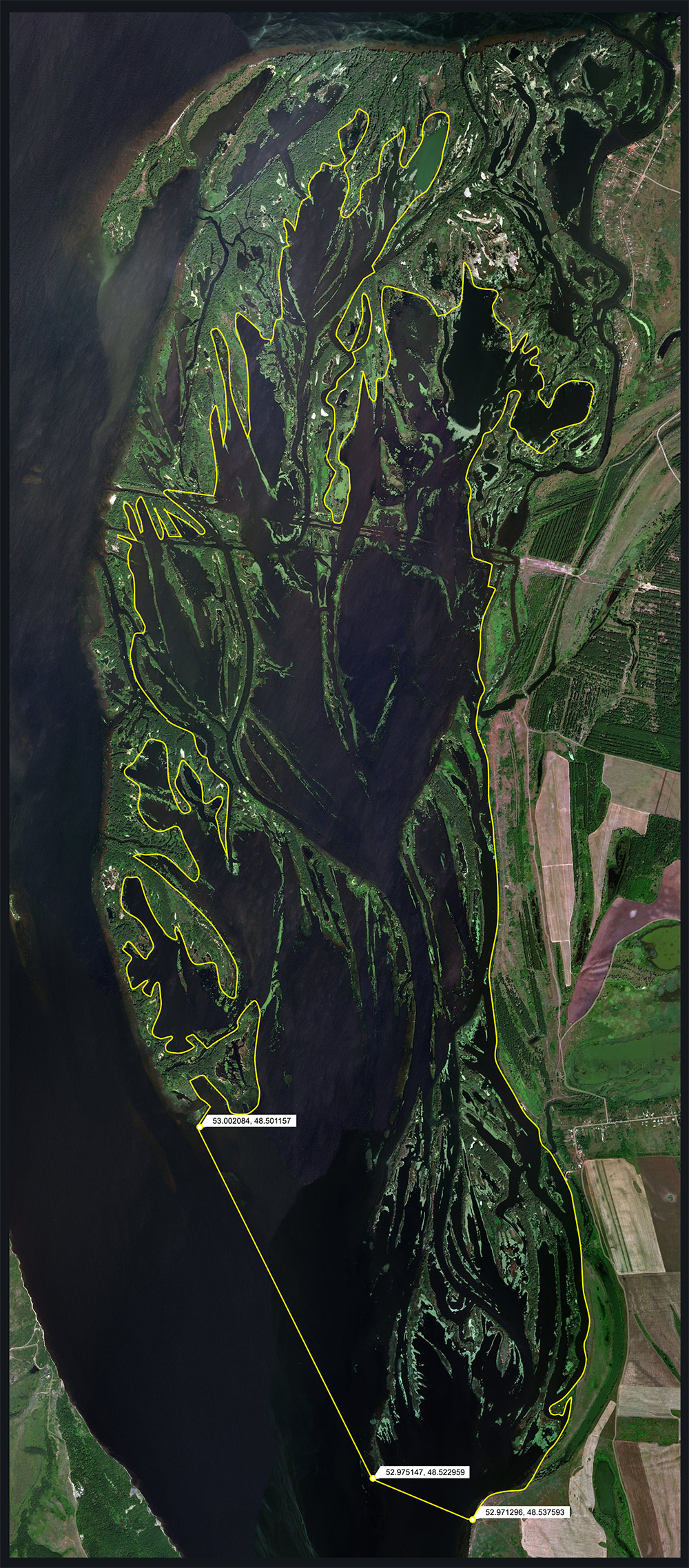 Основные виды рыб в уловах: окунь, судак, щука, жерех, голавль, бёрш. Взвешивание осуществляется в таре, предоставляемой организаторами на электронных весах.К зачету принимаются  всего 10 рыб от пары (экипажа), но не более одного вида: - щука (5 шт.), не менее 50 см;- судак (3 шт.), жерех (3 шт.), не менее 45 см;- бёрш (3 шт.),  - не менее 30 см;- голавль (3 шт.), язь (3 шт.),  – не менее 30 см;- окунь (10 шт.), не менее 20 см.Течение от полного отсутствия до слабого, может меняться в зависимости от работы плотины. Размер рыбы определяется путем измерения длины от вершины рыла (при закрытом рте) до окончания лучей хвостового плавника. Другие виды рыб в зачет не принимаются.    5. Обеспечение безопасности участников и зрителей, медицинское обеспечение,антидопинговое обеспечение спортивных соревнований5.1. Обеспечение безопасности участников и зрителей осуществляется согласно требованиям Правил обеспечения безопасности при проведении официальных спортивных соревнований, утвержденных постановлением Правительства Российской Федерации от 18 апреля 2014 года        № 353, а также требованиям правил вида спорта «рыболовный спорт», утвержденных приказом Минспорта России от 20.03.2014 г. № 140.5.2. Участие в спортивных соревнованиях осуществляется только при наличии оригинала полиса страхования жизни и здоровья от несчастных случаев, который представляется в комиссию по допуску участников соревнований.         5.3. Оказание скорой медицинской помощи осуществляется в соответствии с приказом Минздрава России от 01.03.2016г. № 134н «О порядке организации оказания медицинской помощи лицам, занимающимся физической культурой и спортом (в том числе при подготовке и проведении физкультурных мероприятий и спортивных мероприятий)».         5.4. Антидопинговое обеспечение спортивных мероприятий в Российской Федерации осуществляется в соответствии с Общероссийскими антидопинговыми правилами, утвержденными приказом Минспорта России от 9 августа 2016 года № 947.6. Программа соревнований02-06 сентября – заезд участников соревнований, самостоятельные тренировки с 03 сентября.06 сентября — заезд участников, заседание главной судейской коллегии. Работа комиссии по допуску спортсменов к соревнованиям с 15.00 до 22.00. Самостоятельная тренировка с 07.00. – 17.00.07 сентября — доведение результатов работы комиссии по допуску спортсменов и команд, официальная тренировка с 07.00 до 14.00; торжественное открытие соревнований в 17.00; совещание участников соревнований (капитаны команд) в 18.00;совещание судей,  судейский семинар в 19.00.08 сентября — первый тур — 07.00–14.00 09 сентября — второй тур — 07.00–14.00  торжественное закрытие соревнований в 17.00.10 сентября отъезд участников.     С  27 августа по  02 сентября 2018 г. водоем в месте проведения соревнований закрыт. Нахождение в этот период на его акватории спортсменов, участвующих в соревнованиях, запрещается. С 03 сентября водоем открыт для самостоятельной тренировки спортсменов на участке соревнований.7. Заявки на участие1. Предварительная заявка на участие в Чемпионате России сборной команды субъекта Российской Федерации (Приложение 1), содержащая информацию о составе команды, подписанная руководителем региональной федерации и согласованная с руководителем органа исполнительной власти субъекта Российской Федерации в области физической культуры и спорта при необходимости вызова сборной команды от ФГБУ «ЦСП», направляется федерацией рыболовного спорта субъекта Российской Федерации по факсу или электронной почте до 15 июня 2018 года:- в ФРСР (Москва, 125212, Головинское ш., д.1, тел./факс: (495)452-56-74), электронная почта: sportfishrors@mail.ru); - в РСБ «Удача» Тел.: +7 908 417 54 55,    +7 909 689 21 01.E-mail: UDACHA@ZONE-RU.COMОфициальная регистрация команд и участников,  производится на сайте Федерации рыболовного спорта России www.fedrybsport.ruПредварительные заявки также могут размещаться и дублироваться на иных сайтах рыболовно-спортивной тематики. Заявка на участие в Чемпионате России (Приложение 2), подписанная руководителем органа исполнительной власти субъекта Российской Федерации в области физической культуры и спорта, руководителем региональной федерации и врачом физкультурного диспансера, а также иные необходимые документы представляются в комиссию по допуску участников соревнований. К заявке прилагаются следующие документы на каждого спортсмена:-  паспорт гражданина Российской Федерации или документ его заменяющий;- зачетная классификационная книжка;- полис обязательного медицинского страхования;- оригинал полиса страхования жизни и здоровья от несчастных случаев;- копия документа субъекта Российской Федерации о наделении статусом «спортивная сборная команда Российской Федерации» коллектива, в который включен заявленный спортсмен (с учетом Информационного письма ФРСР от 14.12.2016, размещено на сайте ФРСР в разделе «новости»);- копия документа, выданного общероссийской спортивной федерацией, подтверждающего переход спортсмена из клуба или иной физкультурно-спортивной организации в другой клуб или иную физкультурно-спортивную организацию (если спортсмен в текущем году выступал за другой субъект Российской Федерации).Условия  финансированияФинансирование осуществляется на долевой основе:- Федерация рыболовного спорта России обеспечивает финансирование соревнования в соответствии с утвержденными нормами расходов на проведение спортивных мероприятий на 2018 год по статье расходов «Наградная атрибутика»;- расходы по командированию спортивных делегаций (проезд, проживание, питание, суточные) – за счёт командирующих организаций;- выплата компенсации за работу, оплата проезда, проживания и питания ГСК, инспектора соревнований (в случае его назначения), выплата компенсации за работу осуществляется за счет организационных взносов.Организационные взносы в размере 8000 рублей с команды вносятся на базе «Удача».  Проживание и питание линейных судей, в составе региональных делегаций (один судья от региона) оплачивается командирующими организациями. При участии генерального спонсора соревнований FHM group организационные взносы с команд взиматься не будут. Сумма заявочного организационного взноса для расчета с командами региональных федераций, подпадающих под действие финансовых санкций Федерации, составляет 8 000 рублей с команды. В соответствии с Решением Правления ФРСР №18 от 23.09.2014г., заявочные взносы для отдельных категорий участников рассчитываются в соответствии с Положением о принципах расчета заявочных взносов и команд, участвующих во всероссийских соревнованиях по виду спорта «рыболовный спорт»:- для команд спорторганизаций, не состоящих в региональных федерациях рыболовного спорта (или действующих региональных отделениях ФРСР), а также для команд спорторганизаций из субъектов Российской Федерации, в которых не созданы региональные федерации рыболовного спорта (действующие региональные отделения ФРСР),   в размере 1,5 раза от величины взноса, установленного регламентом соответствующих соревнований. - для команд спорторганизаций из субъектов Российской Федерации, на территории которых имеются региональные федерации рыболовного спорта, не являющиеся членами Федерации рыболовного спорта России (ФРСР), в двукратном размере от величины заявочного взноса на данное соревнование, установленной регламентом этих соревнований. Региональные федерации рыболовного спорта, являющиеся членами ФРСР и имеющие задолженность по оплате вступительных и членских взносов в ФРСР по состоянию на дату подачи заявок на соответствующее соревнование, считаются не выполнившими свои уставные обязанности по своевременной уплате членских взносов, и их команды (участники) приравниваются к категории представителей региональных федераций, не являющихся членами ФРСР. Такие команды (участники) оплачивают заявочный взнос в двойном размере.         Оплата штрафных санкций осуществляется на месте, при регистрации команд.Сведения по оплате региональными федерациями участвующих команд членских взносов в ФРСР можно получить в дирекции ФРСР (координаты указаны в п.10).   9. Награждение победителей и призеровУчастники, занявшие призовые места (1, 2, 3) в личных (парных) видах программы спортивных соревнований награждаются медалями, дипломами и  памятными призами Минспорта России.Команды, занявшие призовые места (1, 2,3) в командных видах программы спортивных соревнований награждаются дипломами и Кубками Минспорта России. Спортсмены – члены таких команд награждаются медалями и дипломами Минспорта России.Тренеры спортсменов и команд - победителей спортивного соревнования, занявших 1 место в личных и командных дисциплинах программы спортивных соревнований, награждаются дипломами Минспорта России.10. Контактные телефоны  оргкомитета Чемпионата Россиипо ловле спиннингом с лодок:Федерация рыболовного спорта России – 125212, г. Москва, Головинское ш. ,1. Тел/факс  (495) 452-56-74 , Чиняков Игорь Константинович,   (495) 540 60 63 Теорин Сергей Аркадьевич,E-mail: sportfishrors@mail.ru.РСБ  "Удача" - Приволжский район, Самарской области, с. Бестужевка, «База «Удача», .Тел.: +7 908 417 54 55,    +7 909 689 21 01.E-mail: UDACHA@ZONE-RU.COM11. Реклама и спонсорыОрганизаторы приглашают спонсоров    На основании статьи 20, пункта 2 Федерального Закона о ФКиС, цитата:  «Организаторам физкультурного мероприятия или спортивного мероприятия принадлежат исключительные права на использование наименования такого мероприятия и его символики. Права на размещение рекламы товаров, работ и услуг в месте проведения физкультурного мероприятия или спортивного мероприятия принадлежат исключительно организаторам такого мероприятия» - конец цитаты.   В период проведения соревнований, в местах официальных церемоний реклама спонсоров команд, торговля рыболовными принадлежностями, реклама рыболовных фирм и других предприятий и организаций рыболовно-спортивной направленности (баннеры, плакаты, флаги и пр.),  является незаконной. Команда или спортсмены, нарушившие Федеральный Закон о ФКиС, несут ответственность в соответствии с Законодательством РФ. Примечание: В случае неблагоприятных погодных условий при проведении туров оргкомитет и Главная судейская коллегия вправе изменить акваторию проведения соревнований, время проведения, ограничить или остановить соревнования согласно Правилам.  Расписание          СтартовВозрастная группаСпортивная дисциплинаНомер-код спорт. дисципл.Комплекты      медалей07 сентября - первый тур - 07.00 - 14.0008 сентября - второйтур - 07.00 - 14.00мужчины,женщиныЛовля спиннингом с лодок – парные соревнования092019 1811Л107 сентября - первый тур - 07.00 - 14.0008 сентября  -  второйтур - 07.00 - 14.00мужчины,женщиныЛовля спиннингом с лодок –командные соревнования (парами)092018 1811Л1Президент ООО«Федерация рыболовного спорта России»:________________    А.А. Крайний                     м.п.      ИП Ким Евгений Евгеньевич________________ Ким Е.Е.м.п.